令和元年度　くまもと教育文化ﾌｫｰﾗﾑ　美術展　　　令和元年１１月６日（水）～１１月１２日（火）　パレア８階　ふれあいギャラリーにて　　　　　　　　　　　　　　　　　　　　　　　　　　　　　　　　　　　　　　　　退職校長会及び市Ｐ会員の作品　（市Ｐ：１５人、２５点）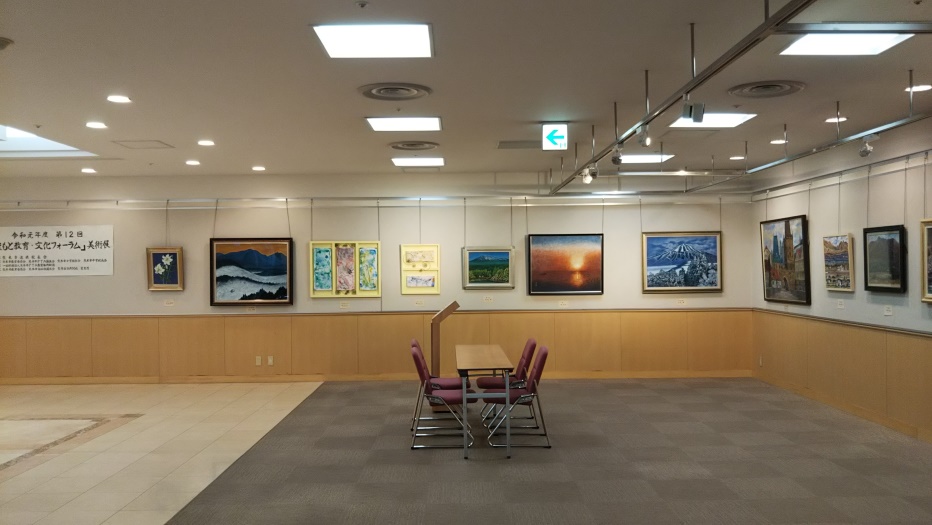 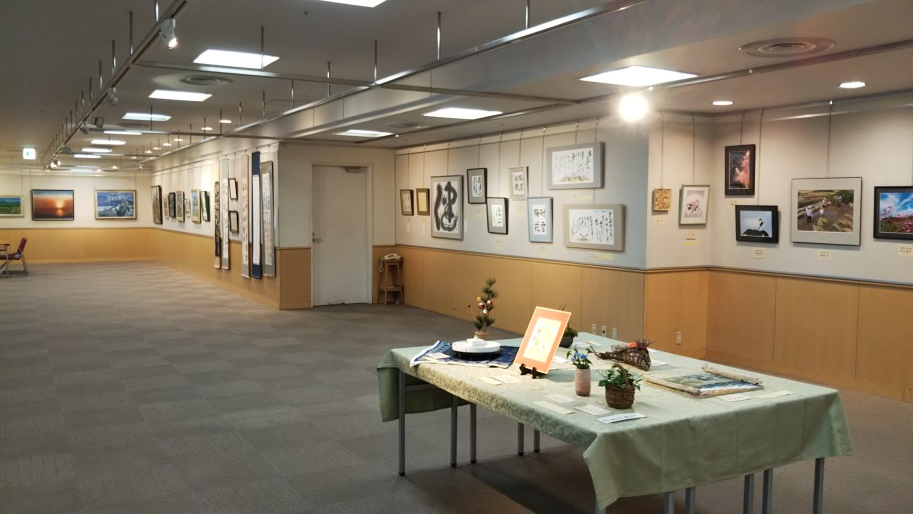 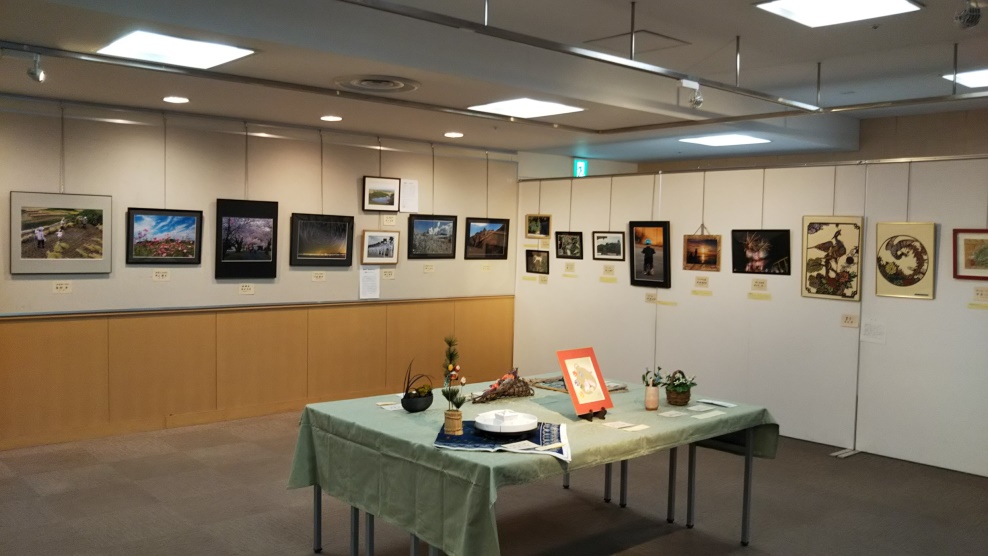 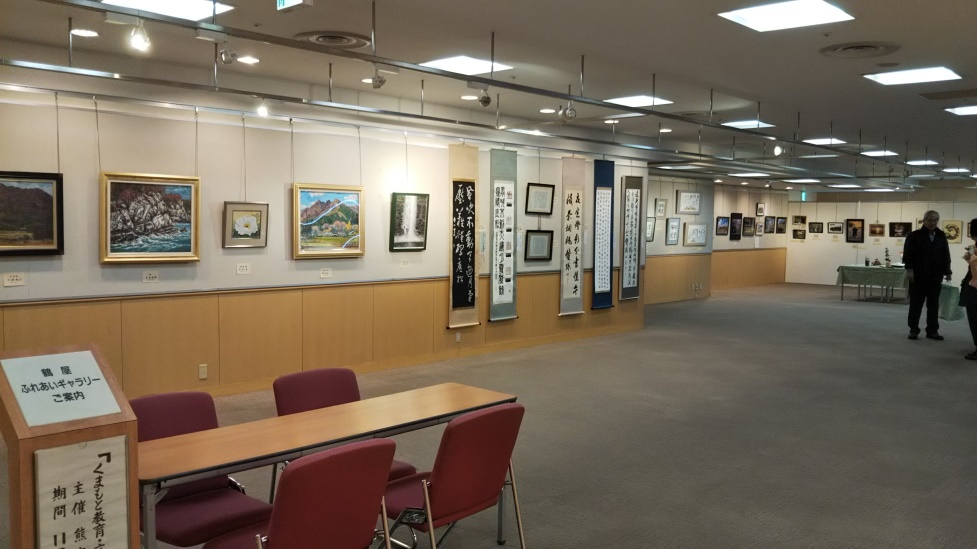 